БАКАЛАВРИАТОБРАЗОВАТЕЛЬНЫЕ ПРОГРАММЫ(по алфавиту)Рекомендуемый вид раздела «Образовательные программы»При нажатии названия ОП должно выйти соответствующее окно (см.ниже):Квалификация: Первое высшее образование - Бакалавр образования4 ссылки Модель выпускника   Обязательные дисциплины  Элективные дисциплины Результаты обучения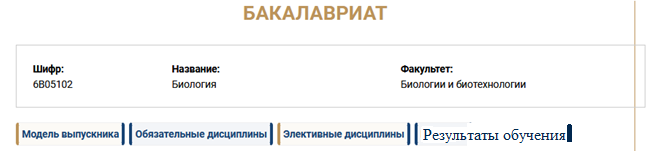 При нажатии «Обязательных или Элективных дисциплин», должен выйти список дисциплин (описание выйдет также при нажатии название дисциплины) 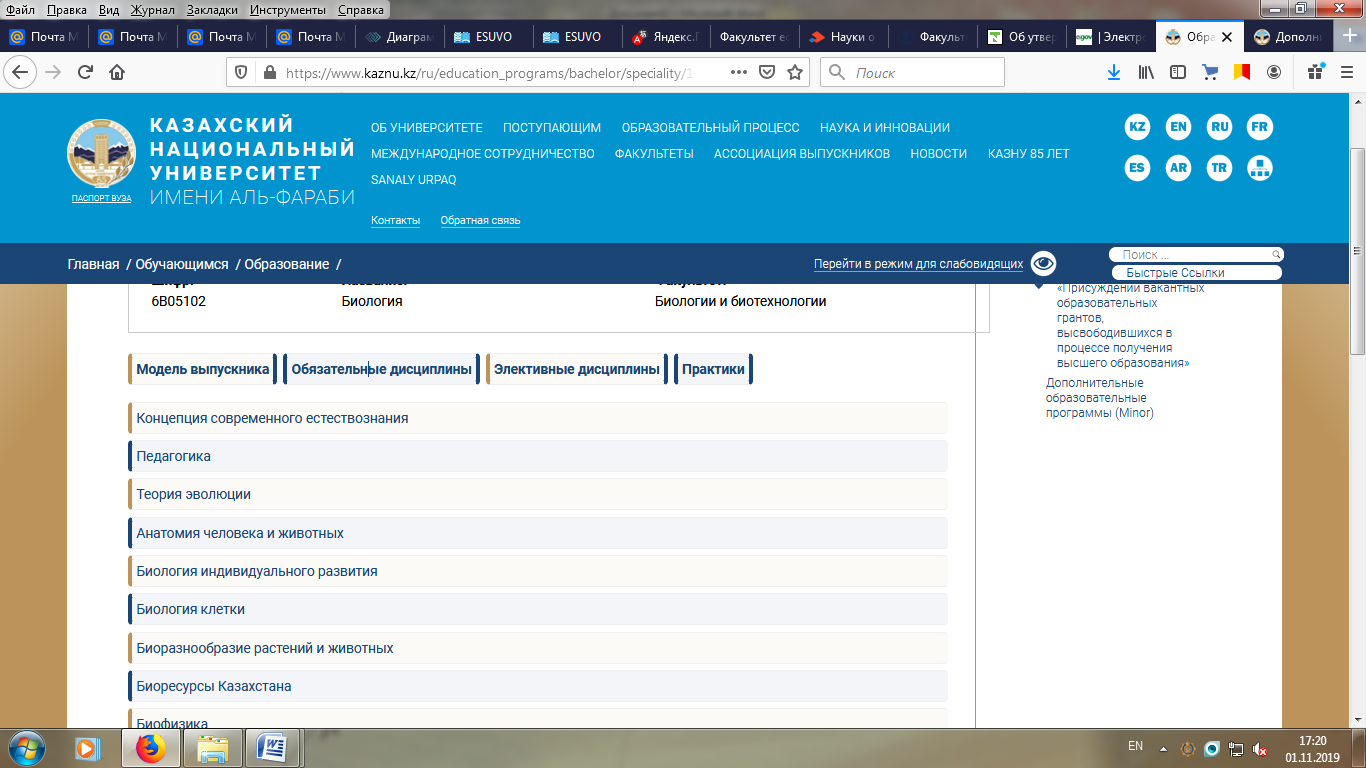 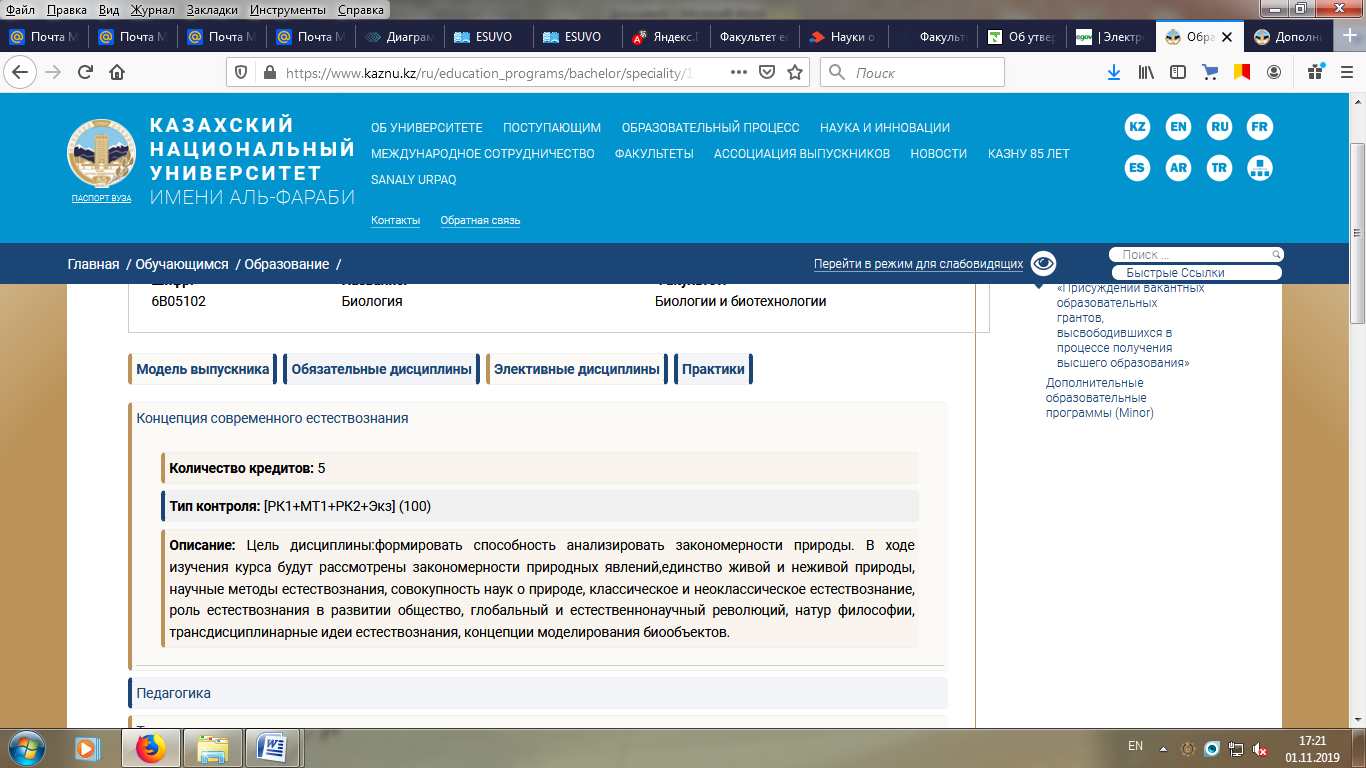 КАТАЛОГ ЭЛЕКТИВНЫХ ДИСЦИПЛИН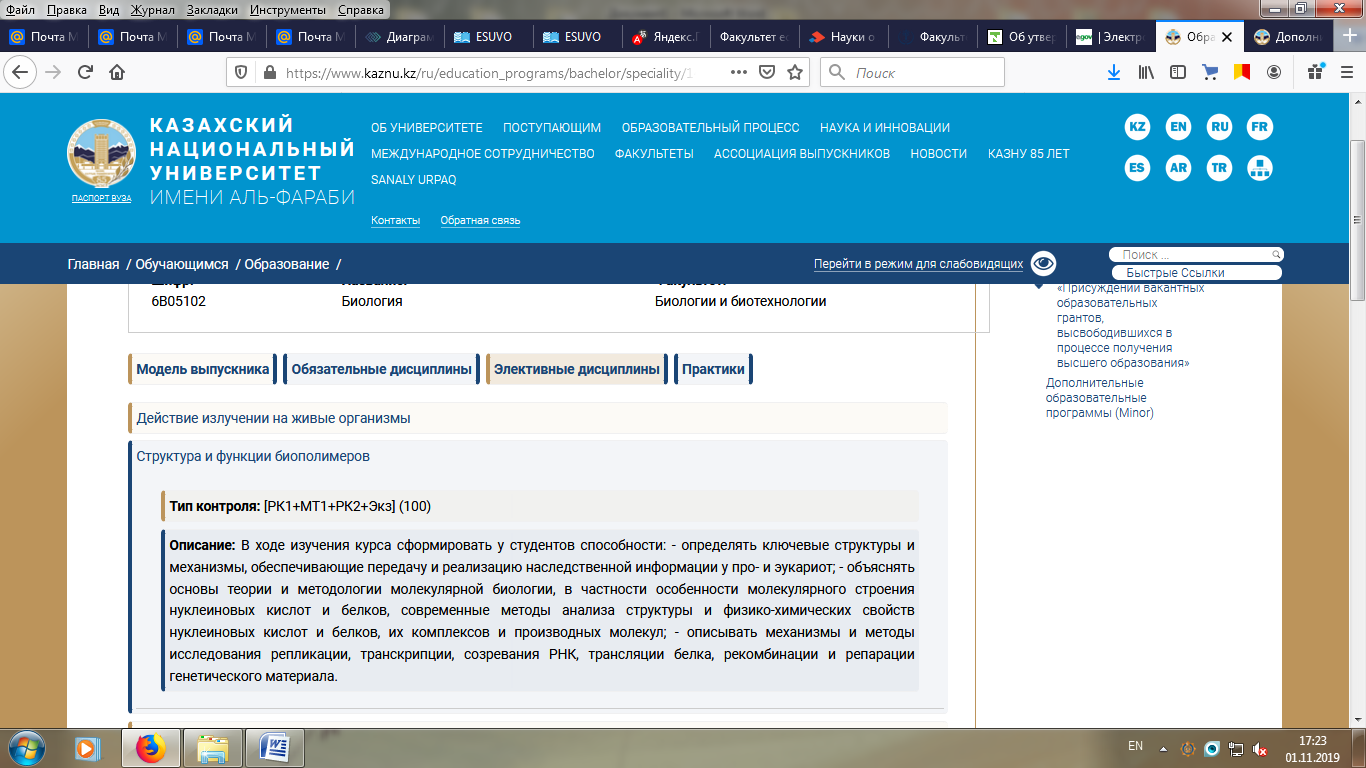 УРОВЕНЬ БАКАЛАВРИАТЭЛЕКТИВТІ ПӘНДЕР КАТАЛОГЫБАКАЛАВРИАТ ДЕҢГЕЙІCATALOGUE OF ELECTIVE DISCIPLINESUNDERGRADUATE LEVELШифр НазваниеИнститутВид ОП6B04101ЭкономикаСорбонна-КазахстанНоваяШифр: 6В04101Название: ЭкономикаИнститут:   Сорбонна-КазахстанЦикл дисциплинНаименование дисциплин и их основные разделыТрудо-емкость(ECTS)ООД  1Цикл Общеобразовательных  дисциплин (ООД)51.Основы экономики и бизнеса51.Общественное производство. Сущность, формы, структура капитала. Издержки производства. Доходы производства в рыночной экономике. Понятие бизнеса. Виды предпринимательской деятельности. Теория собственности, общественные формы хозяйствования. Товар, деньги. Общественно экономическая система. Возникновение рынка.   Финансовая система. Роль государства в развитии бизнеса. Макроэкономика. Ресурсосбережение. Цикличность экономического развития. Инфляция и безработица. Казахстан в системе мирохозяйственных связей.2.Основы права и антикоррупционной культуры52.Основные положения Конституции, действующего законодательства РК; систему органов государственного управления, круг полномочий, цели, методы государственного регулирования экономики, роль государственного сектора в экономике;  финансовое право и финансы; механизм взаимодействия материального и процессуального права; сущность коррупции, причины ее происхождения; меру морально-нравственной, правовой ответственности за коррупционные правонарушения; действующее законодательство в области противодействия коррупции3.Безопасность жизнедеятельности человека53.Безопасность жизнедеятельности, ее основные положения. Опасности, чрезвычайные ситуации. Анализ риска, управление рисками. Системы безопасности человека.  Дестабилизирующие факторы современности. Социальные опасности, защита от них: опасности в духовной сфере, политике,  защита от них: опасности в экономической сфере, опасности в быту, повседневной жизни. Система органов обеспечения безопасности жизнедеятельности, и правового регулирования их деятельности4.Экология и устойчивое развитие54.Основные закономерности функционирования живых организмов, экосистем различного уровня организации, биосферы в целом, их устойчивости; взаимодействия компонентов биосферы и экологических последствиях хозяйственной деятельности человека, особенно в условиях интенсификации природопользования; современные представления о концепциях, стратегиях и практических задачах устойчивого развития в различных странах и РК; проблемы экологии, охраны окружающей среды, устойчивого развитияБД 2ЦИКЛ БАЗОВЫХ ДИСЦИПЛИН(БД)561.Статистика51.Предмет, метод  и задачи статистики. Статистическое наблюдение, его формы. Задачи и виды группировок. Абсолютные величины. Относительные величины. Степенные средние. Структурные средние. Формулы расчетов показателей вариации. Сущность выборочного наблюдения. Методы и способы отбора единиц в выборку. Ряды динамики. Сезонные колебания в рядах внутригодовой динамики. Корреляционно-регрессионный метод изучения. 2.Эконометрика52.Основы эконометрики. Информационная база.  Динамические ряды. Модель парной регрессии Построение уравнения парной регрессии. Коэффициент  регрессии. Нелинейная регрессия. Логарифмические, степенные модели регрессии. Расчет и оценка параметров уравнения. Множественная линейная регрессия. Методика выявления мультиколлинеарности. Построение уравнения методом пошаговой регрессии. Проверка общего качества уравнения. Проверка значимости коэффициентов регрессии. Интепретация значений регрессионной статистики. 3.Профессиональный иностранный язык33.Развернутые доклады по тематике. Новости и репортажи.   Статьи и сообщения по современной проблематике, современная художественная проза. Активное участие в дискуссии по знакомой проблеме, объясняя и отстаивая свое мнение. Высказывание всех аргументов «за» и «против» по актуальной проблеме. Написание эссе, докладов,  писем выделяя особо важные события и впечатления.4.Управление деятельностью финансовых институтов54.Основы организации системы бухгалтерского учета, начиная с рассмотрения вопросов роли бухгалтерского учета в системе управления предприятием, основных концепций и принципов бухгалтерского учета, бухгалтерского баланса, системы счетов и двойной записи, переходя к вопросам текущих и долгосрочных активов, обязательств и капитала хозяйствующего субъекта.6.Международные валютно –финансовые отношения56.Роль финансов в общественном воспроизводстве. Финансовая система. Финансовая политика и финансовый механизм. Финансы хозяйствующих субъектов. Государственные финансы. Налоги и организация налоговой системы. Государственный бюджет. Государственные внебюджетные фонды. Государственный кредит и государственный долг. Финансы домашних хозяйств.    Страхование. Государственное финансовое регулирование экономики. Финансовый рынок. Финансы в системе внешнеэкономических связей.. Финансы и инфляция.7Государственное регулирование экономики37Теоретический аспект государственного регулирования экономики и его объект. Общая характеристика переходной экономики и ее закономерности. Экономический рост. Государственное регулирование рациональной занятости и социальной защиты населения. Формирование и механизмы осуществления инвестиционной политики государства. Финансово-бюджетные методы  регулирования экономики. Основные механизмы осуществления денежно-кредитной политики государства. Государственное регулирование социально-экономического развития регионов Казахстана. 8Международные финансы58Механизм функционирования финансовых систем в мире. Европейские и мировые стандарты в сфере финансового трейдинга. Функционирование национальных и международных организаций и финансовых институтов  банковских систем, денежных рынков. Место и роль финансовых инструментов на зарубежных рынках.  Сфера валютных курсов, транзакций и расчетов международных финансов.9Французский язык ( по уровню)209Первые контакты и знакомство. Я и моя семья. Роль семьи в обществе, и гармоничные  семейные отношения.  Моё жилье. Типы жилья. Современное жилище.  Ориентировка в новом городе.  Человек и его здоровье. Карта мира. Обычаи и Традиции.  Будущая профессия. Отдых.   Культурно-исторический фон. Образование. Моя Профессия. Человек и природа, экологические проблемы.  Новости, СМИ.Управление внешнеэкономической деятельностью5Анализ международной  рыночной  среды, оценки и прогнозирования  перспектив развития основных мировых товарных рынков. Международные правовые нормы по организации экспортно-импортной деятельности. Планирование, организация, координация, учет и контроль внешнеэкономической, экспортно-импортной деятельности во всех отраслях и сферах предпринимательской и коммерческой деятельности, по любым видам товаров и услуг.ПД 3ЦИКЛ ПРОФИЛИРУЮЩИХ ДИСЦИПЛИН (ПД)251Международные финансовые институты и рынки51Сущность, состав и роль международных финансовых и кредитных институтов. Международный валютный фонд, его цели, задачи и основные функции. Всемирный банк, его цели и задачи. Состав и характеристика организаций группы Всемирного банка. Европейский банк реконструкции и развития. Европейский Центральный банк. Парижский и Лондонский клубы кредиторов, их цели и задачи.2Экономика рынка недвижимости52Недвижимость, её виды и особенности функционирования. Основные этапы и направления развития рынка недвижимости. Управление недвижимостью. Основные виды сделок с недвижимостью, условия их проведения. Оценка недвижимости в системе управления имуществом. Налогообложение объектов недвижимости. Инструменты инвестирования в коммерческую недвижимость.3Анализ данных и прогнозирование в экономике53Математическое моделирование и развитие экономической теории. Особенности измерения и анализа статистических данных в экономике. Модели потребления и производства. Экономическое взаимодействие потребителей и производителей. Многосекторные линейные модели. Динамические модели экономики.  Методы описательной статистики. Многомерные статистические методы. Многомерный анализ данных. Понятие прогноза. Виды прогноза, их классификация. Прогнозирование социально-экономических процессов. 4Анализ хозяйственной деятельности54Содержание, предмет и задачи экономического анализа. Организация и информационное обеспечение анализа финансово-хозяйственной деятельности предприятия. Понятие финансового состояния. Информационная база экономического анализа. Метод и приемы анализа финансово-хозяйственной деятельности. Структура бухгалтерского баланса. Анализ состава имущества предприятия. Система резервов повышения эффективности хозяйственной деятельности.  Методика комплексного анализа хозяйственной деятельности предприятия.5Инвестиционная оценка и пректирование55 Инвестиции и инвестиционная деятельность в системе рыночных отношений. Методы оценки экономической эффективности инвестиций, применительно к условиям функционирования централизованной экономики. Методические основы экономической оценки инвестиций в условиях формирования рыночных отношений. Методы оценки эффективности инвестиций в условиях формирования рыночных отношений. Бизнес-план инвестиционного проекта. Принятие инвестиционных решений в условиях неопределенности поведения внешней среды.Пәндер циклы Пән атауы және олардың негізгі бөлімдеріОрналастырусыйымдылығы (ECTS)ЖББП  1ЖАЛПЫ БІЛІМ БЕРЕТІН ПӘНДЕР ЦИКЛІ (ЖББП)51.Экономика және бизнес негіздері51.Қоғамдық өндіріс. Капиталдың мәні, формалары, құрылымы. Өндіріс шығындары. Нарықтық экономикадағы өндіріс кірістері. Бизнес түсінігі. Кәсіпкерлік қызмет түрлері. Меншік теориясы, шаруашылық жүргізудің қоғамдық формалары. Тауар, ақша. Қоғамдық экономикалық жүйе. Нарықтың пайда болуы.   Қаржы жүйесі. Бизнесті дамытудағы мемлекеттің рөлі. Макроэкономика. Ресурс үнемдеу. Экономикалық дамудың циклділігі. Инфляция және жұмыссыздық. Қазақстан  әлемдік шаруашылық байланыстар жүйесінде.2.Құқық және сыбайлас жемқорлыққа қарсы мәдениет негіздері52.Конституцияның, ҚР қолданыстағы заңнамасының негізгі ережелері; мемлекеттік басқару органдарының жүйесі, экономиканы мемлекеттік реттеудің өкілеттілік шеңбері, мақсаттары, әдістері, экономикадағы мемлекеттік сектордың рөлі; қаржылық құқық және қаржы; материалдық және іс жүргізу құқығының өзара іс-қимыл тетігі; сыбайлас жемқорлықтың мәні, оның шығу себептері; сыбайлас жемқорлық құқық бұзушылықтар үшін моральдық-адамгершілік, құқықтық жауапкершілік шаралары; сыбайлас жемқорлыққа қарсы іс-қимыл саласындағы қолданыстағы заңнама3.Адам өмірінің қауіпсіздігі53.Өмір тіршілігінің қауіпсіздігі, оның негізгі ережелері. Қауіптер, Төтенше жағдайлар. Тәуекелді талдау, тәуекелдерді басқару. Адам қауіпсіздігі жүйелері.  Қазіргі заманғы тұрақсыздандыру факторлары. Әлеуметтік қауіптер, олардан қорғау: рухани саладағы, саясаттағы қауіптер, олардан қорғау: экономикалық саладағы қауіптер, тұрмыстағы, күнделікті өмірдегі қауіптер. Тіршілік әрекетінің қауіпсіздігін қамтамасыз ету және олардың қызметін құқықтық реттеу органдарының жүйесі4.Экология және тұрақты даму54.Тірі организмдердің, әртүрлі деңгейдегі экожүйелердің, жалпы биосфераның қызмет етуінің негізгі заңдылықтары, олардың тұрақтылығы; БиоСфера компоненттерінің өзара әрекеттесуі және адамның шаруашылық қызметінің экологиялық салдары, әсіресе табиғат пайдалануды интенсификациялау жағдайында; ҚР және әр түрлі елдердегі тұрақты дамудың концепциялары, стратегиялары және практикалық міндеттері туралы қазіргі заманғы түсініктер; экология, қоршаған ортаны қорғау, қоршаған ортаны тұрақты дамыту мәселелері.БП 2БАЗАЛЫҚ ПӘНДЕР ЦИКЛІ (БП)561.Статистика51.Статистиканың пәні, әдісі және міндеттері. Статистикалық бақылау, оның формалары. Топтаудың міндеттері мен түрлері. Абсолюттік шамалар. Салыстырмалы шамалар. Дала орта. Құрылымдық орта. Вариация көрсеткіштерін есептеу формулалары. Іріктеп бақылаудың мәні. Іріктемеге бірліктерді іріктеу әдістері мен тәсілдері. Динамика қатары. Жылдық динамика қатарындағы маусымдық тербелістер. Зерттеудің корреляциялық-регрессиялық әдісі.2.Эконометрика52.Эконометрика негіздері. Ақпараттық база.  Динамикалық қатарлар. Бу регрессиясының моделі бу регрессиясының теңдеуін құру. Регрессия коэффициенті. Сызықты емес регрессия. Регрессияның логарифмдік, дала модельдері. Теңдеудің параметрлерін есептеу және бағалау. Көпше сызықтық регрессия. Мультиколлинеарлықты анықтау әдістемесі. Қадамдық регрессия әдісімен теңдеуді құру. Теңдеудің жалпы сапасын тексеру. Регрессия коэффициенттерінің маңыздылығын тексеру. Регрессиялық Статистика мәндерінің интерпретациясы.3.Кәсіби шет тілі33.Тақырып бойынша толық баяндамалар. Жаңалықтар мен репортаждар.   Қазіргі заманғы проблема бойынша мақалалар мен хабарламалар, қазіргі заманғы көркем проза. Таныс мәселе бойынша пікірталасқа белсенді қатысу. Өзекті мәселе бойынша "қолдаймын" және "қарсы" барлық дәлелдерді айту. Эссені, баяндаманы, хаттарды ерекше маңызды оқиғалар мен әсерлерді көрсете отырып жазу.4.Қаржы институттарының қызметін басқару54.Бухгалтерлік есеп жүйесін ұйымдастыру негіздері кәсіпорынды басқару жүйесіндегі бухгалтерлік есептің рөлі мәселелерін, бухгалтерлік есептің негізгі тұжырымдамалары мен принциптерін, бухгалтерлік балансты, шоттар жүйесін және қос жазбаны қарастырудан бастап, шаруашылық жүргізуші субъектінің ағымдағы және ұзақ мерзімді активтері, міндеттемелері мен капиталы мәселелеріне көше отырып.6.Халықаралық валюталық-қаржылық қатынастар56.Қоғамдық ұдайы өндірудегі қаржының рөлі. Қаржы жүйесі. Қаржылық саясат және қаржылық механизм. Шаруашылық субъектілерінің қаржысы. Мемлекеттік қаржы. Салық және салық жүйесін ұйымдастыру. Мемлекеттік бюджет. Мемлекеттік бюджеттен тыс қорлар. Мемлекеттік несие және мемлекеттік қарыз. Үй шаруашылықтарының қаржысы.    Сақтандыру. Экономиканы мемлекеттік қаржылық реттеу. Қаржы нарығы. Сыртқы экономикалық байланыстар жүйесіндегі қаржы.. Қаржы және инфляция.7Экономика мемлекеттік реттеу37Экономиканы мемлекеттік реттеудің теориялық аспектісі және оның объектісі. Өтпелі экономиканың жалпы сипаттамасы және оның заңдылықтары. Экономикалық өсім. Халықты ұтымды жұмыспен қамтуды және әлеуметтік қорғауды мемлекеттік реттеу. Мемлекеттің инвестициялық саясатын қалыптастыру және жүзеге асыру тетіктері. Экономиканы реттеудің қаржылық-бюджеттік әдістері. Мемлекеттің ақша-кредит саясатын жүзеге асырудың негізгі тетіктері. Қазақстан өңірлерінің әлеуметтік-экономикалық дамуын мемлекеттік реттеу.8Халықаралық қаржы58Әлемдегі қаржы жүйелерінің жұмыс істеу механизмі. Қаржылық трейдинг саласындағы еуропалық және әлемдік стандарттар. Ұлттық және халықаралық ұйымдардың және банк жүйесінің қаржы институттарының, ақша нарықтарының жұмыс істеуі. Шетелдік нарықтардағы қаржы құралдарының орны мен рөлі.  Валюталық бағамдар, транзакциялар және халықаралық қаржы есептеулері саласы.9Француз тілі (деңгейі бойынша)259Алғашқы байланыс және танысу. Мен және менің отбасым. Отбасының қоғамдағы рөлі және үйлесімді отбасылық қатынастар.  Менің тұрғын үй. Түрлері тұрғын үй. Қазіргі тұрғын үй.  Жаңа қалада бағдарлау.  Адам және оның денсаулығы. Әлем картасы. Әдет-ғұрып және салт-Дәстүр.  Болашақ мамандық. Демалыс.   Мәдени-тарихи фон. Білім. Менің Мамандығым. Адам және Табиғат, экологиялық мәселелер.  Жаңалықтар, БАҚ.10Сыртқы экономикалық қызметті басқару510Халықаралық нарықтық ортаны талдау, негізгі әлемдік тауар нарықтарының даму перспективаларын бағалау және болжау. Экспорттық-импорттық қызметті ұйымдастыру бойынша халықаралық құқықтық нормалар. Кәсіпкерлік және коммерциялық қызметтің барлық салалары мен салаларында, тауарлар мен қызметтердің кез келген түрлері бойынша сыртқы экономикалық, экспорттық-импорттық қызметті жоспарлау, ұйымдастыру, үйлестіру, есепке алу және бақылау.КП 3КӘСІПТІК ПӘНДЕР ЦИКЛІ (КП)251Халықаралық қаржы институттары мен нарықтары51Халықаралық қаржы және несие институттарының мәні, құрамы және рөлі. Халықаралық валюта қоры, оның мақсаттары, міндеттері және негізгі функциялары. Дүниежүзілік банк, оның мақсаттары мен міндеттері. Дүниежүзілік банк тобы ұйымдарының құрамы мен сипаттамасы. Еуропа Қайта Құру және даму банкі. Еуропалық Орталық банк. Париж және Лондон кредиторлар клубы, олардың мақсаттары мен міндеттері.2Жылжымайтын мүлік нарығының экономикасы52Жылжымайтын мүлік, оның түрлері және жұмыс істеу ерекшеліктері. Жылжымайтын мүлік нарығын дамытудың негізгі кезеңдері мен бағыттары. Жылжымайтын мүлікті басқару. Жылжымайтын мүлікпен жасалатын мәмілелердің негізгі түрлері, оларды жүргізу шарттары. Мүлікті басқару жүйесіндегі жылжымайтын мүлікті бағалау. Жылжымайтын мүлік объектілеріне салық салу. Коммерциялық жылжымайтын мүлікке инвестициялау құралдары.3Экономикадағы деректерді талдау және болжау53Математикалық модельдеу және экономикалық теорияның дамуы. Экономикадағы статистикалық деректерді өлшеу және талдау ерекшеліктері. Тұтыну және өндіріс модельдері. Тұтынушылар мен өндірушілердің экономикалық өзара іс-қимылы. Көп векторлы сызықтық модельдер. Экономиканың динамикалық модельдері.  Сипаттама статистикасының әдістері. Көп өлшемді статистикалық әдістер. Деректерді көп өлшемді талдау. Болжам түсінігі. Болжам түрлері, олардың жіктелуі. Әлеуметтік-экономикалық процестерді болжау.4Шаруашылық қызметті талдау54Экономикалық талдаудың мазмұны, мәні және міндеттері. Кәсіпорынның қаржы-шаруашылық қызметін талдауды ұйымдастыру және ақпараттық қамтамасыз ету. Қаржылық жағдай түсінігі. Экономикалық талдаудың ақпараттық базасы. Қаржы-шаруашылық қызметті талдау әдісі мен тәсілдері. Бухгалтерлік баланстың құрылымы. Кәсіпорын мүлкінің құрамын талдау. Шаруашылық қызметтің тиімділігін арттыру резервтері жүйесі.  Кәсіпорынның шаруашылық қызметін кешенді талдау әдістемесі.5Инвестициялық бағалау және жобалау55Нарықтық қатынастар жүйесіндегі Инвестициялар және инвестициялық қызмет. Орталықтандырылған экономиканың жұмыс істеу жағдайларына қолданылатын инвестициялардың экономикалық тиімділігін бағалау әдістері. Нарықтық қатынастарды қалыптастыру жағдайында инвестицияларды экономикалық бағалаудың әдістемелік негіздері. Нарықтық қатынастарды қалыптастыру жағдайындағы инвестициялардың тиімділігін бағалау әдістері. Инвестициялық жобаның Бизнес-жоспары. Сыртқы орта мінез-құлқының белгісіздігі жағдайында инвестициялық шешімдер қабылдау.Cycle of disciplinesName of disciplines and their main sectionsWork-Tank (ECTS)GED  1THE CYCLE OF GENERAL EDUCATIONAL DISCIPLINES (GED)51.Fundamentals of Economics and business51.Social production. The essence, forms, structure of capital. Production cost. Income production in a market economy. The concept of business. Types of business activity. Theory of property, social forms of management. Goods, money. Socio-economic system. The emergence of the market.   Financial system. The role of the state in business development. Macroeconomics. Resource saving. Cyclical economic development. Inflation and unemployment. Kazakhstan in the system of world economic relations.2.Fundamentals of law and anti-corruption culture52.Basic provisions of the Constitution, current legislation of the RK; the system of state management bodies, the terms of reference, objectives, methods of state regulation of the economy, the role of the public sector in the economy; financial law and Finance, the mechanism of interaction of substantive and procedural law; the essence of corruption, the causes of its origin; the extent of moral and legal responsibility for corruption offences; the legislation in the field of combating corruption3.The safety of human life53.Life safety, its main provisions. Dangers, emergencies. Risk analysis, risk management. Security of the person.  Destabilizing factors of our time. Social dangers, protection from them: dangers in the spiritual sphere, politics, protection from them: dangers in the economic sphere, dangers in everyday life. The system of life safety bodies, and legal regulation of their activities4.Ecology and sustainable development54.Basic laws of functioning of living organisms, ecosystems of different levels of organization, biosphere as a whole, their stability; interaction of components of biosphere and ecological consequences of economic activity of the person, especially in the conditions of intensification of nature management; modern representations about concepts, strategies and practical tasks of sustainable development in various countries and RK; problems of ecology, environmental protection, sustainable developmentBD 2CYCLE OF BASIC DISCIPLINES (BD)561.Statistics51.Subject, method and tasks of statistics. Statistical observation, its forms. Tasks and types of groups. Absolute value. Relative value. Power averages. Structural averages. Formulas for calculating the indicators of variation. The essence of selective observation. Methods and methods of selection of units in the sample. Series dynamics. Seasonal fluctuations in the series of intra-annual dynamics. Correlation and regression method of study.2.Econometrics52.Fundamentals of econometrics. Information base.  Dynamic series. Pair regression model Construction of the pair regression equation. Regression coefficient. Nonlinear regression. Logarithmic, power regression models. Calculation and estimation of the parameters of the equation. Multiple linear regression. Methods of detecting multicollinearity. Construction of the equation by the method of step-by-step regression. Checking the overall quality of the equation. Checking the significance of regression coefficients. Interpretation of regression statistics values.3.Professional foreign language33.Detailed reports on the subject. News and reports.   Articles and reports on contemporary issues, contemporary fiction. Actively participate in a discussion on a familiar issue, explaining and defending your opinion. The statement of all arguments "for" and "against" on the actual problem. Writing essays, reports, letters highlighting particularly important events and impressions.4.Management of financial institutions5Fundamentals of the organization of the accounting system, starting with the consideration of the role of accounting in the enterprise management system, the basic concepts and principles of accounting, balance sheet, system of accounts and double entry, moving to the issues of current and long-term assets, liabilities and capital of the economic entity.6.International monetary and financial relations56.The role of Finance in social reproduction. Financial system. Financial policy and financial mechanism. Finances of economic entities. Public finance. Taxes and organization of the tax system. State budget. State extra-budgetary funds. Public credit and public debt. The household finances.    Insurance. State financial regulation of the economy. Financial market. Finance in the system of foreign economic relations.. Finance and inflation.7State Regulation of Economy37Theoretical aspect of state regulation of economy and its object. General characteristics of the transition economy and its regularities. Economic growth. State regulation of rational employment and social protection of the population. Formation and mechanisms of implementation of investment policy of the state. Financial and budgetary methods of economic regulation. The main mechanisms of implementation of monetary policy of the state. State regulation of social and economic development of regions of Kazakhstan.8International finance58The mechanism of functioning of financial systems in the world. European and world standards in the field of financial trading. Functioning of national and international organizations and financial institutions banking systems, money markets. Place and role of financial instruments in foreign markets.  The sphere of exchange rates, transactions and calculations of international Finance.9French (by level)259First contacts and acquaintance. Me and my family. The role of the family in society, and harmonious family relations.  My place. Type of housing. Modern housing.  Orientation in the new city.  Man and his health. World map. Customs and Traditions.  Future profession. Rest.   Cultural and historical background. Education. my profession. Man and nature, environmental problems.  News, media.10Management of foreign economic activity510Analysis of the international market environment, assessment and forecasting of the development prospects of the main world commodity markets. International legal norms on the organization of export-import activities. Planning, organization, coordination, accounting and control of foreign economic, export-import activities in all sectors and spheres of business and commercial activity, for any types of goods and services.PD 3CYCLE OF PROFILE DISCIPLINES (PD)251International financial institutions and markets51The nature, composition and role of international financial and credit institutions. International monetary Fund, its goals, objectives and main functions. The world Bank, its goals and objectives. Composition and characteristics of the world Bank group organizations. European Bank for reconstruction and development. European central bank. Paris and London creditor clubs, their goals and objectives.2Real Estate Market Economics52Real estate, its types and features of functioning. The main stages and directions of development of the real estate market. Property management. The main types of real estate transactions, their conditions. Real estate valuation in the property management system. Taxation of real estate. Investment instruments in commercial real estate.3Economic Data Analysis and Forecasting53Mathematical modeling and development of economic theory. Features of measurement and analysis of statistical data in the economy. Patterns of consumption and production. Economic interaction of consumers and producers. Multisectoral linear models. Dynamic models of economy.  Methods of descriptive statistics. Multidimensional statistical methods. Multidimensional data analysis. The concept of forecast. Types of forecast, their classification. Forecasting of social and economic processes.4Analysis of economic activities54The content, subject and objectives of economic analysis. Organization and information support of the analysis of financial and economic activity of the enterprise. The concept of financial condition. Information base of economic analysis. Method and methods of analysis of financial and economic activity. The structure of the balance sheet. Analysis of the composition of the property of the enterprise. The system of reserves to improve the efficiency of economic activity.  Method of complex analysis of economic activity of the enterprise.5Invectment Valuation and Projection55  Investments and investment activity in the system of market relations. Methods of assessing the economic efficiency of investments, in relation to the conditions of functioning of the centralized economy. Methodical bases of economic assessment of investments in the conditions of formation of market relations. Methods of assessing the effectiveness of investments in the formation of market relations. Business plan of the investment project. Making investment decisions in the uncertain behavior of the external environment.